Муниципальное бюджетное учреждение дополнительного образования «Детская музыкальная школа №3»Г. Нижний ТагилПредметная областьПО.01. МУЗЫКАЛЬНОЕ ИСПОЛНИТЕЛЬСТВОПрограмма по учебному предметуПО.01.УП.02.АНСАМБЛЬНижний Тагил 2013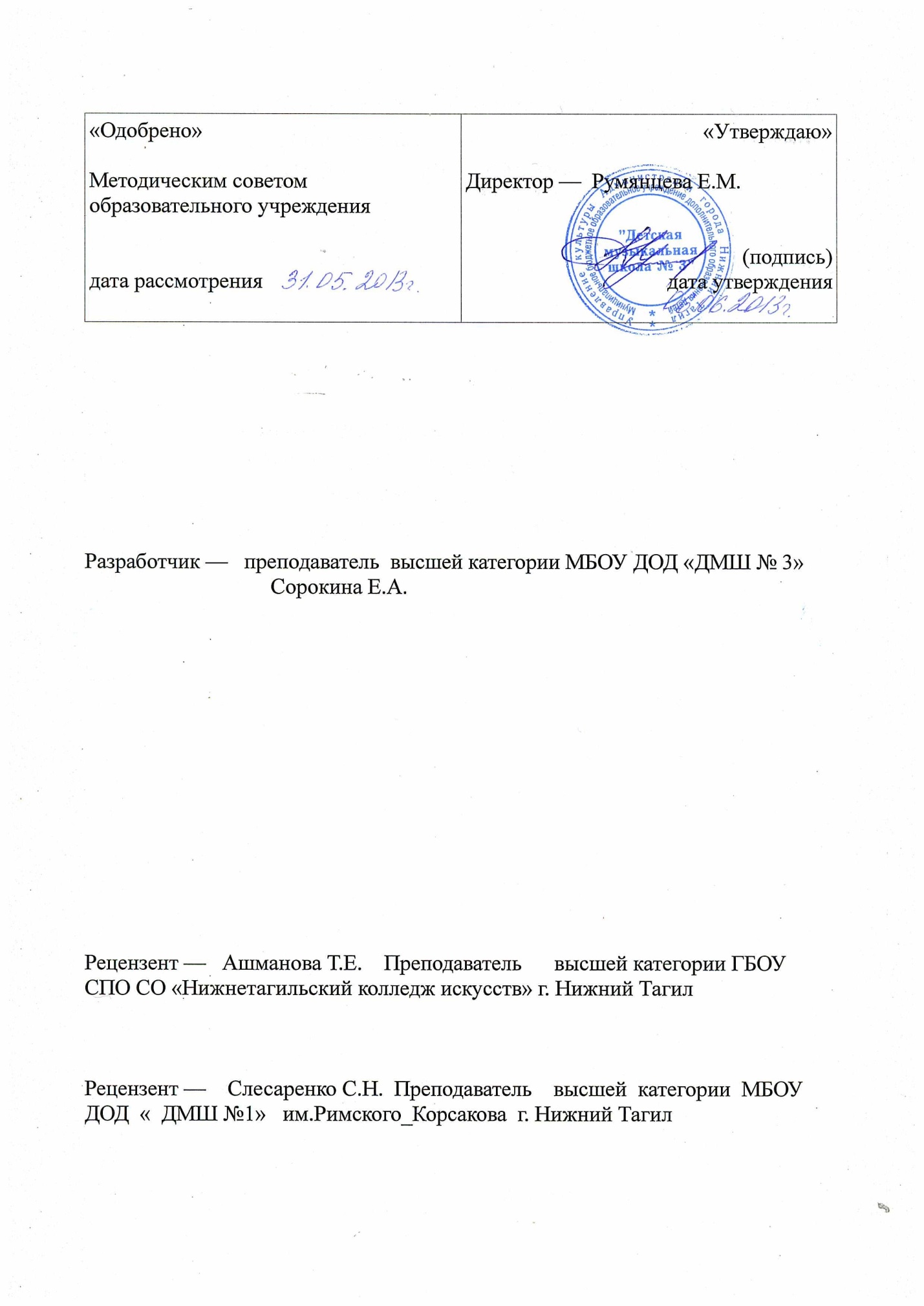 Структура программы учебного предметаI. Пояснительная записка- Характеристика учебного предмета, его место и роль в образовательном процессе; - Срок реализации учебного предмета; - Объем учебного времени, предусмотренный учебным планом образовательного учреждения на реализацию учебного предмета; - Форма проведения учебных аудиторных занятий; - Цель и задачи учебного предмета; - Обоснование структуры программы учебного предмета; - Методы обучения; - Описание материально-технических условий реализации учебного предмета; II. Содержание учебного предмета- Сведения о затратах учебного времени; - Годовые требования по классам; III. Требования к уровню подготовки обучающихсяIV. Формы и методы контроля, система оценок- Аттестация: цели, виды, форма, содержание; - Критерии оценки; - Контрольные требования на разных этапах обучения; V. Методическое обеспечение учебного процесса- Методические рекомендации педагогическим работникам; - Рекомендации по организации самостоятельной работы обучающихся; VI. Списки рекомендуемой нотной и методической литературы-Учебная литература; - Нотная литература.I. Пояснительная записка1. Характеристика учебного предмета, его место и роль в образовательном процессеПрограмма учебного предмета «Ансамбль» разработана на основе и с учетом федеральных государственных требований к дополнительной предпрофессиональной общеобразовательной программе в области музыкального искусства «Струнные инструменты». В общей системе профессионального музыкального образования значительное место отводится коллективным видам музицирования: ансамблю. В последние годы увеличилось число различных по составу ансамблей: как учебных, так и профессиональных. Навыки коллективного музицирования формируются и развиваются на основе и параллельно с уже приобретенными знаниями в классе по специальности. Успешный опыт ансамблей должен основываться на творческих контактах руководителя коллектива с преподавателями по специальности. Данная программа разработана для ансамбля струнных инструментов. 2. Срок реализации учебного предмета «Ансамбль» Реализации данной программы осуществляется с 4 по 8 классы (по образовательным программам со сроком обучения 8-9 лет) Объем учебного времени, предусмотренный учебным планом образовательного учреждения на реализацию предмета «Ансамбль»:Таблица 1 Срок обучения – 8 (9) летКонсультации проводятся с целью подготовки обучающихся к контрольным урокам, зачетам, экзаменам, творческим конкурсам и другим мероприятиям по усмотрению учебного заведения.  4. Форма проведения учебных аудиторных занятий: мелкогрупповая (от 2 до 10 человек). Рекомендуемая продолжительность урока - 45 минут. 5. Цель и задачи учебного предметаЦель: • развитие музыкально-творческих способностей учащегося на основеприобретенных им знаний, умений и навыков в области ансамблевогоисполнительства.Задачи: • стимулирование развития эмоциональности, памяти, мышления, воображения и творческой активности при игре в ансамбле;• формирование у обучающихся комплекса исполнительских навыков, необходимых для ансамблевого музицирования;• расширение кругозора учащегося путем ознакомления с ансамблевым репертуаром;• решение коммуникативных задач (совместное творчество обучающихся разного возраста, влияющее на их творческое развитие, умение общаться в процессе совместного музицирования, оценивать игру друг друга); • развитие чувства ансамбля (чувства партнерства при игре в ансамбле), артистизма и музыкальности; • обучение навыкам самостоятельной работы, а также навыкам чтения с листа в ансамбле; • приобретение обучающимися опыта творческой деятельности и публичных выступлений в сфере ансамблевого музицирования. Учебный предмет «Ансамбль» неразрывно связан с учебным предметом «Специальность», а также со всеми предметами дополнительной предпрофессиональной общеобразовательной программы в области искусства "Струнные инструменты". Предмет «Ансамбль» расширяет границы творческого общения инструменталистов с учащимися других отделений учебного заведения, привлекая к сотрудничеству флейтистов, ударников, пианистов и исполнителей на других инструментах. Ансамбль может выступать в роли сопровождения солистам-вокалистам академического или народного пения, хору, а также принимать участие в театрализованных спектаклях фольклорных ансамблей. Занятия в ансамбле – накопление опыта коллективного музицирования, ступень для подготовки игры в оркестре.  6. Обоснование структуры учебного предметаОбоснованием структуры программы являются ФГТ, отражающие все аспекты работы преподавателя с учеником. Программа содержит следующие разделы: - сведения о затратах учебного времени, предусмотренного на освоение учебного предмета; - распределение учебного материала по годам обучения; - описание дидактических единиц учебного предмета; - требования к уровню подготовки  обучающихся; - формы и методы контроля, система оценок; - методическое обеспечение учебного процесса. В соответствии с данными направлениями строится основной разделпрограммы «Содержание учебного предмета».  7. Методы обученияВыбор методов обучения по предмету «Ансамбль» зависит от: • возраста учащихся; • их индивидуальных способностей; • от состава ансамбля; • от количества участников ансамбля. Для достижения поставленной цели и реализации задач предмета используются следующие методы обучения:  - словесный (рассказ, объяснение);  - метод показа.  Предложенные методы работы с ансамблем скрипачей в рамках  предпрофессиональной образовательной программы являются наиболеепродуктивными при реализации поставленных целей и задач учебного предмета и основаны на проверенных методиках и сложившихся традицияхансамблевого исполнительства на струнных инструментах. 8. Описание материально – технических условий реализации  учебногопредмета «Ансамбль» Материально – техническая база образовательного учреждения должна соответствовать санитарным и противопожарным нормам, нормам охраны труда. В учебном заведении должно быть достаточное количество оркестровых пультов, а также большая аудитория с фортепиано, которая соответствовала бы числу участников ансамбля (например 10 человек).II. Содержание учебного предметаОсновные составы ансамблей, наиболее практикуемые в детских школахискусств - дуэты, трио, большие составы. Реже – квартеты, квинтеты и т. д.  Количество участников в ансамбле может варьироваться. 1. Сведения о затратах учебного времени, предусмотренного наосвоение учебного предмета «Ансамбль», на максимальную, самостоятельную нагрузку обучающихся и аудиторные занятия:Срок обучения – 8 (9) летАудиторные занятия: с 4 по 8 класс – 1 час в неделю, в 9 классе – 2 часа. Самостоятельные занятия: с 1 по 9 класс – 1 час в неделю. Объем времени на самостоятельную работу определяется с учетомсложившихся педагогических традиций и методической целесообразности. Виды внеаудиторной работы: - выполнение домашнего задания; - подготовка к концертным выступлениям; - посещение учреждений культуры (филармоний, театров, концертных залов и др.); - участие обучающихся в концертах, творческих мероприятиях икультурно-просветительской деятельности образовательного учрежденияи др. Учебный материал распределяется по годам обучения – классам. Каждый класс имеет свои дидактические задачи и объем времени, предусмотренный для освоения учебного материала. 2. Требования по годам обученияВ ансамблевой игре так же, как и в сольном исполнительстве, требуются определенные музыкально-технические навыки владенияинструментом, навыки совместной игры, такие, как: • сформированный комплекс умений и навыков в области коллективноготворчества - ансамблевого исполнительства, позволяющий демонстрировать в ансамблевой игре единство исполнительских намерений и реализациюисполнительского замысла; • навыки по решению музыкально-исполнительских задач ансамблевогоисполнительства, обусловленных художественным содержанием иособенностями формы, жанра и стиля музыкального произведения. Срок обучения – 8 (9) летГодовые требования Четвёртый  класс (1 час в неделю) Задачи - Дальнейшее работа над интонацией, ритмом, звучанием. Изучение штрихов: деташе, легато, мартле и их чередование. Усвоение первой, второй и третьей позиций и их смена. Использование двойных нот. Произведения соответствуют сложности четвёртого класса. В течение года ученики должны сыграть 4 пьесы: Конец октября - контрольный урок – 1 пьеса по нотам, Середина декабря - контрольный урок - 1 пьеса наизусть, Начало марта - контрольный урок – 1 пьеса по нотам, Начало апреля - зачет - 1 пьеса наизусть.                 Примерный список произведений                Ансамби юных скрипачей для двух скрипок и фортопиано       ( сост. и пед. ред. М. Рейтиха и Р. Бакум )                   Вольфензон С. Две пьесы для ансамбля скрипачей.                   Кабалевский Д. Детские пьесы. Обр. для двух скрипок К. Мостраса                   Комаровский А. Дуэты для двух скрипок.                   Кривоновов А. 4 чувашские народные песни для двух скрипок                   Мазас Ф. Дуэты для двух скрипок                   Скрипичные ансамбли в сопровождении фортопиано                      ( сост. Р. Маневич )                   Шанидзе Ш. Волынка для детского ансамбляПятый класс (1 час в неделю) Задачи - Дальнейшая работа над интонацией, динамикой звучания, ритмом. Изучение штрихов: деташе, легато и стаккато. Использование первой, второй и третьей позиций. Произведения соответствуют сложности пятого класса. В течение года ученики должны сыграть 4 пьесы: Конец октября - контрольный урок – 1 пьеса по нотам, Середина декабря – контрольный урок - 1 пьеса наизусть, Начало марта - контрольный урок – 1 пьеса по нотам, Начало апреля - зачет - 1 пьеса наизусть. Примерный список произведений              Ансамбли юных скрипачей, вып. 1 ( сост. и пед. ред. С. Сапожникова )                   Барток Б. – Мострас К. 10 дуэтов для 2-х скрипок                   Мазас Ф. Дуэты для 2-х скрипок                   Моцарт В. Дуэты для 2-х скрипокШестой класс (1 час в неделю) Задачи - Дальнейшая работа над интонацией, динамикой звучания, ритмом. Работа над штрихами: деташе, легато, мартле, стаккато, спиккато, сотийе. Работа над чистотой звучания двух скрипок. Сложность произведений соответствует уровню шестого класса.  В течение года ученики должны сыграть 5 пьес: Конец октября - контрольный урок – 1 пьеса по нотам, Середина декабря – зачет - 1 пьеса наизусть, Начало марта - контрольный урок – 2 пьесы по нотам, Начало апреля - зачет - 1 пьеса наизусть. Примерный список произведений    Дубовский И. Подготовительная школа камерного ансамбля  Комаровский А. Пьесы для скрипки, виолончели и фортопиано  Мазас Ф. Дуэты  Моцарт В. Пьесы для трёх скрипок Скрипичные ансамбли в сопровождении фортепиано ( сост. Р. Маневич ) Чайковский П. Сборник переложений для двух скрипок и виолончели  ( обр. Е. Могилевского)Седьмой класс (1час в неделю) Задачи - Работа над развитием музыкально-исполнительских навыков в ансамбле. Использование штрихов: деташе, легато, мартле, стаккато, спиккато, сотийе. Сложность произведений соответствует уровню седьмого класса. В течение года ученики должны сыграть 5 пьес: Конец октября - контрольный урок – 1 пьеса по нотам, Середина декабря – зачет - 1 пьеса наизусть, Начало марта - контрольный урок – 2 пьесы по нотам, Начало апреля - зачет - 1 пьеса наизусть. Примерный список произведений    Вивальди А. Концерт ля минор для 2-х скрипок Виотти Д. Дуэты для 2-х скрипок Гайдн И. Дуэты для 2-х скрипок Мострас К. Сборник классических дуэтов для 2-х скрипокВосьмой класс (1 час в неделю) Задачи - Работа над развитием музыкально-исполнительских навыков в ансамбле. Использование штрихов: деташе, легато, мартле, стаккато, спиккато, сотийе. Сложность произведений соответствует уровню восьмого класса. В течение года ученики должны сыграть 5 пьес: Конец октября - контрольный урок – 1 пьеса по нотам, Середина декабря – зачет - 1 пьеса наизусть, Начало марта - контрольный урок – 2 пьесы по нотам, Начало апреля - зачет - 1 пьеса наизусть. Примерный список произведений  - Бриттен Б. «Сентиментальная сарабанда».- Гендель Г. Ария.- Шуберт Ф. «Вальсы» - Джоплин С. Регтайм.- Бах И.С. Ария.- Брамс И. «Венгерский танец»Девятый класс (2 часа в неделю) Задачи - Работа над развитием музыкально-исполнительских навыков в ансамбле. Использование штрихов: деташе, легато, мартле, стаккато, спиккато, сотийе. В течение года ученики должны сыграть 6 пьес: Конец октября - контрольный урок – 1 пьеса по нотам, Середина декабря – зачет - 2 пьесы наизусть, Начало марта - контрольный урок – 1 пьеса по нотам, Начало апреля - зачет - 2 пьесы наизусть. Гайдн Й. Менуэт из «Детской симфонии»- Торелли Дж. Концерт ля минор III часть- Штраус И. Полька – пиццикато- Бах И.С. Концерт ре минорВивальди А. Концерт ля минор, ре минор и др. (разные издания)Торелли Дж. Концерт ля минор III часть III. Требования к уровню подготовки обучающихсяРезультатом освоения программы является приобретение обучающимисяследующих знаний, умений и навыков в области ансамблевогоисполнительства:  - развитие интереса у обучающихся к музыкальному искусству в целом;  - реализацию в ансамбле индивидуальных практических навыков игры наинструменте, приобретенных в классе по специальности;  - приобретение особых навыков игры в музыкальном коллективе (ансамбль, оркестр);  - развитие навыка чтения нот с листа; - знание репертуара для ансамбля;  - наличие навыков репетиционно-концертной работы в качестве членамузыкального коллектива;  - повышение мотивации к продолжению профессионального обучения наинструменте. IV. Формы и методы контроля, система оценок1. Аттестация: цели, виды, форма, содержаниеОсновными видами контроля успеваемости являются: • текущий контроль успеваемости учащихся• промежуточная аттестация• итоговая аттестацияКаждый вид контроля имеет свои цели, задачи, формы. Текущий контроль направлен на поддержание учебной дисциплины, выявление отношения к предмету, на ответственную организацию домашнихзанятий, имеет воспитательные цели, может носить стимулирующий характер. Текущий контроль осуществляется регулярно преподавателем, оценкивыставляются в журнал и дневник учащегося. При оценивании учитывается: - отношение ребенка к занятиям, его старания и прилежность; - качество выполнения предложенных заданий; - инициативность и проявление самостоятельности как на уроке, так и вовремя домашней работы; - темпы продвижения. На основании результатов текущего контроля выводятся четверныеоценки. Особой формой текущего контроля является контрольный урок, которыйпроводится преподавателем, ведущим предмет. Промежуточная аттестация определяет успешность развития учащегосяи степень освоения им учебных задач на определенном этапе. Контрольные уроки и зачеты в рамках промежуточной аттестациипроводятся в конце учебных полугодий в счет аудиторного времени, предусмотренного на предмет «Ансамбль». 2. Критерии оценокДля аттестации обучающихся создаются фонды оценочных средств, которые включают в себя методы контроля, позволяющие оценитьприобретенные знания, умения и навыки. Критерии оценки качества исполненияПо итогам исполнения программы на зачете, контрольном уроке выставляется оценка по пятибалльной шкале: Таблица 4 Оценка Критерии оценивания выступления5 («отлично») технически качественное и художественноосмысленное исполнение, отвечающее всемтребованиям на данном этапе обучения4 («хорошо») отметка отражает грамотное исполнение снебольшими недочетами (как в техническомплане, так и в художественном) 3 («удовлетворительно») исполнение с большим количеством недочетов, аименно: недоученный текст, слабая техническаяподготовка, малохудожественная игра, отсутствие свободы игрового аппарата и т.д. 2 («неудовлетворительно») комплекс недостатков, причиной которыхявляется отсутствие домашних занятий, а такжеплохой посещаемости аудиторных занятий«зачет» (без отметки) отражает достаточный уровень подготовки иисполнения на данном этапе обучения. Согласно ФГТ, данная система оценки качества исполнения являетсяосновной. В зависимости от сложившихся традиций того или иного учебногозаведения и с учетом целесообразности оценка качества исполнения можетбыть дополнена системой «+» и «-», что даст возможность более конкретноотметить выступление учащегося. Фонды оценочных средств  призваны обеспечивать оценку качестваприобретенных выпускниками знаний, умений и навыков, а также степеньготовности учащихся выпускного класса к возможному продолжениюпрофессионального образования в области музыкального искусства. V. Методическое обеспечение учебного процесса1. Методические рекомендации педагогическим работникамВ отличие от другого вида коллективного музицирования - оркестра, гдепартии, как правило, дублируются, в ансамбле каждый голос солирующий, выполняет свою функциональную роль. Регулярные домашние занятияпозволяют выучить наиболее сложные музыкальные фрагменты до началасовместных репетиций. Согласно учебному плану, как в обязательной, так и в  вариативной части объем самостоятельной нагрузки по предмету «Ансамбль»  составляет 1 час в неделю. Педагог по ансамблю может частично составить план занятий с учетом времени, отведенного на ансамбль для индивидуальногоразучивания партий с каждым учеником.  Также можно предложить использование часов, отведенных на консультации, предусмотренные учебным планом. Консультации проводятся с целью подготовки учеников к контрольнымурокам, зачетам, экзаменам, творческим конкурсам и другим мероприятиям, по усмотрению учебного заведения. При определенных условиях допустимо участие водном ансамбле учеников разных классов (младшие – средние, средние – старшие). В данном случае педагогу необходимо распределить партии взависимости от степени подготовленности учеников. В целях расширения музыкального кругозора и развития навыков чтениянот с листа желательно знакомство учеников с большим числом произведений, не доводя их до уровня концертного выступления. На начальном этапе обучения важнейшим требованием является ясноепонимание учеником своей роли и значения своих партий в исполняемомпроизведении в ансамбле. Педагог должен обращать внимание на настройку инструментов, правильное звукоизвлечение, сбалансированную динамику, штриховуюсогласованность, ритмическую слаженность и четкую, ясную схемуформообразующих элементов. При выборе репертуара для различных по составу ансамблей педагогдолжен стремиться к тематическому разнообразию, обращать внимание насложность материала, ценность художественной идеи. Грамотно составленная программа, профессионально, творчески выполненная аранжировка - залог успешных выступлений. 2. Рекомендации по организации самостоятельной работы обучающихся.Учащийся должен тщательно выучить свою индивидуальную партию, обращая внимание не только на нотный текст, но и на все авторские указания,  после чего следует переходить к репетициям с партнерами  по ансамблю. Важно, чтобы партнеры по ансамблю обсуждали друг с другом свои творческие намерения, согласовывая их друг с другом. Следует отмечать в нотах ключевые моменты, важные для достижения наибольшей синхронности звучания, а также звукового баланса между исполнителями.  VI. Списки рекомендуемой учебной и методической литературы1. Учебная литератураАнсамбли юных скрипачей. Сост. и пед. ред. С. Сапожников. М., 1971Ансамбли юных скрипачей. Сост. и пед. ред. М. Рейтиха и Р. Бакум. Вып. ., 1978Вивальди А. Концерт Соль мажор. 1ч. для двух скрипок и фортепиано. Обработка Т. Захарьиной. Л., 1966Вивальди А. Концерт Ля минор для скрипки и струнного оркестра. Ред. Р. Давидяна. М., 1971Григорян А. Начальная школа игры на скрипке. М., 1974Пьесы для двух скрипок с фортепиано. Сост. Т. Захарьина, Л., 1969Пьесы для ансамбля скрипок и фортепиано. Сост. и пед. ред. Т. Захарьиной. Л., 1963Пьесы для ансамбля скрипачей. Средние и старшие классы. Сост. и ред. И. Ратнера. Л., 1988Скрипичные ансамбли. Вып. 5. Под ред. К.А. Фортунатова. Сборник дуэтов для двух скрипок с фортепиано. М., 1962Шальман С. Я буду скрипачом. Л., 1987Шостакович Д. Альбом пьес. Сост. К. А. Фортунатов. М., 1967Юный скрипач. Вып. 1, Сост. и общая ред. К.А. Фортунатова. Изд. 2-е. М., 1966Юный скрипач. Вып. 1, Сост. и общая ред. К.А. Фортунатова. Изд. 2-е. М., 19782. Методическая литератураАуэр Л. «Моя школа игры на скрипке» М. Музыка, 1965Зенин В. «Некоторые вопросы организации игровых движений левой руки          скрипача» Учебно- воспитательная работа в струнно- смычковых классах ДМШ 1975Камилларов Е. О технике левой руки скрипача. Под ред. Л. И. Раабена. Л., Гос. Муз. Издательство, 1961.Либерман М. Некоторые вопросы развития техники левой руки скрипача. Вопросы музыкальной педагогики. Новосибирск. Зап- сиб. Книжное изд-во, 1973Мострас К. Г. Виды техники. Очерки по методике обучения игре на скрипке. М музгис 1960Мострас К. Г. Работа над гаммами . Очерки по методике обучения игре на скрипке. М Музгиз, 1960Мострас К. Г. Упражнения. Очерки по методике обучения игре на скрипке М Музгиз, 1960Семёнов- Огиевский К. М. Искусство скрипичных смен. М «Наука»,1996Скибн В Историческая эволюция постановки л. р. Скрипача. Скрипка, альт: история, муз. Наследие, педагогика. Вып. 112 М: ГМПИ им Гнесиных,1990Стеценко В. Принцип движения как основа формирования игр. Навыков скрипача. Вопросы музыкальной педагогике. Вып.2 М Музыка, 1980Третьяченко В. Ф. . Этапы становления скрипичного этюда. Красноярск, 2003Флеш К. Искусство скрипичной игры. Т.1 М: «музыка», 1967.Ямпольский А. Подготовка пальцев и оставление их на струнах. Очерки по методике обучения игре на скрипке М Музгиз,1960« Светлячок»- пьесы для ансамбля скрипачей 1,2,3,4 составитель Пудовочкин Э.2005г«Ансамбль скрипачей с азов» Выпуск1,2 Ольга Щукина 2007« Популярная музыка» транскрипции для ансамбля скрипачей2006« Сыграем вместе» Пьесы для ансамбля скрипачей Жанна Металлиди2004« Шире круг» популярные произведения для ансамбля скрипачей  2002гКлассс 4 по 8 классы9 классМаксимальная учебная нагрузка (в часах)330132Количество часов на аудиторные занятия16566Количество часов на внеаудиторные занятия16566Консультации (часов в неделю)22